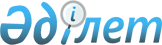 "2020-2022 жылдарға арналған облыстық бюджет туралы" Шығыс Қазақстан облыстық мәслихатының 2019 жылғы 13 желтоқсандағы № 35/389-VI шешіміне өзгерістер енгізу туралыШығыс Қазақстан облыстық мәслихатының 2020 жылғы 9 қазандағы № 42/475-VI шешімі. Шығыс Қазақстан облысының Әділет департаментінде 2020 жылғы 13 қазанда № 7648 болып тіркелді
      ЗҚАИ-ның ескертпесі.

      Құжаттың мәтінінде түпнұсқаның пунктуациясы мен орфографиясы сақталған.
      Қазақстан Республикасының 2008 жылғы 4 желтоқсандағы Бюджет кодексінің 106-бабының 4-тармағына, Қазақстан Республикасының 2001 жылғы 23 қаңтардағы "Қазақстан Республикасындағы жергілікті мемлекеттік басқару және өзін-өзі басқару туралы" Заңының 6-бабы 1-тармағының 1) тармақшасына сәйкес Шығыс Қазақстан облыстық мәслихаты ШЕШІМ ҚАБЫЛДАДЫ:
      1. "2020-2022 жылдарға арналған облыстық бюджет туралы" Шығыс Қазақстан облыстық мәслихатының 2019 жылғы 13 желтоқсандағы № 35/389-VI шешіміне (Нормативтік құқықтық актілерді мемлекеттік тіркеу тізілімінде тіркелген № 6427, 2019 жылғы 23 желтоқсандағы Қазақстан Республикасының нормативтік құқықтық актілерінің электрондық түрдегі Эталондық бақылау банкінде жарияланды) мынадай өзгерістер енгізілсін:
      1-тармақ мынадай редакцияда жазылсын:
      "1. 2020-2022 жылдарға арналған облыстық бюджет тиісінше 1, 2 және 3 қосымшаларға сәйкес, соның ішінде 2020 жылға мынадай көлемдерде бекітілсін:
      1) кірістер – 389 881 694,7 мың теңге:
      салықтық түсімдер – 37 456 101,4 мың теңге;
      салықтық емес түсімдер – 3 301 184,6 мың теңге;
      негізгі капиталды сатудан түсетін түсімдер – 17 693,1 мың теңге;
      трансферттердің түсімдері – 349 106 715,6 мың теңге;
      2) шығындар – 403 420 069,5 мың теңге;
      3) таза бюджеттік кредиттеу – 44 276 594,3 мың теңге, соның ішінде:
      бюджеттік кредиттер – 55 053 206,8 мың теңге;
      бюджеттік кредиттерді өтеу – 10 776 612,5 мың теңге;
      4) қаржы активтерімен жасалатын операциялар бойынша сальдо –
      0,0 мың теңге, соның ішінде:
      қаржы активтерін сатып алу – 0,0 мың теңге;
      мемлекеттiң қаржы активтерiн сатудан түсетiн түсiмдер – 0,0 мың теңге;
      5) бюджет тапшылығы (профициті) – -57 814 969,1 мың теңге;
      6) бюджет тапшылығын қаржыландыру (профицитін пайдалану) – 57 814 969,1 мың теңге:
      қарыздар түсімі – 72 695 702,0 мың теңге;
      қарыздарды өтеу – 15 006 828,0 мың теңге;
      бюджет қаражатының пайдаланылатын қалдықтары – 126 095,1 мың теңге.";
      3-тармақ мынадай редакцияда жазылсын:
      "3. Аудандар (облыстық маңызы бар қалалар) бюджеттеріне 2020 жылға арналған әлеуметтік салық, төлем көзінен салық салынатын табыстардан ұсталатын жеке табыс салығы бойынша кірістерді бөлу нормативтері Өскемен қаласына 36,6 пайыз, Риддер қаласына 84,4 пайыз, Аягөз ауданына 88,3 пайыз;
      аудандар (облыстық маңызы бар қалалар) бюджеттеріне әлеуметтік салық, төлем көзінен салық салынатын табыстардан ұсталатын жеке табыс салығы, төлем көзінен салық салынбайтын табыстардан ұсталатын жеке табыс салығы, төлем көзінен салық салынбайтын шетелдік азаматтар табыстарынан ұсталатын жеке табыс салығы бойынша кірістерді бөлу нормативтері 2020 жылға 100 пайыз;
      аудандар (облыстық маңызы бар қалалар) бюджеттеріне ірі кәсіпкерлік субъектілерінен және мұнай секторы ұйымдарынан түсетін түсімдерді қоспағанда, заңды тұлғалардан алынатын корпоративтік табыс салығы бойынша кірістерді бөлу нормативтері 2020 жылға 100 пайыз мөлшерінде белгіленсін.";
      аталған шешімнің 1 қосымшасы осы шешімнің қосымшасына сәйкес редакцияда жазылсын.
      2. Осы шешім 2020 жылғы 1 қаңтардан бастап қолданысқа енгізіледі. 2020 жылға арналған облыстық бюджет
					© 2012. Қазақстан Республикасы Әділет министрлігінің «Қазақстан Республикасының Заңнама және құқықтық ақпарат институты» ШЖҚ РМК
				
      Сессия төрағасы

А. Анчугин

      Шығыс Қазақстан облыстық мәслихатының хатшысы

В. Головатюк
Шығыс Қазақстан облыстық 
мәслихатының 2020 жылғы 
9 қазаны № 42/475-VI 
шешіміне қосымшаШығыс Қазақстан облыстық 
мәслихатының 2019 жылғы 
13 желтоқсандағы № 35/389-VI 
шешіміне 1 қосымша
Санаты
Санаты
Санаты
Санаты
Санаты
Барлығы кірістер (мың теңге)
Сыныбы
Сыныбы
Сыныбы
Сыныбы
Барлығы кірістер (мың теңге)
Кіші сыныбы
Кіші сыныбы
Кіші сыныбы
Барлығы кірістер (мың теңге)
Ерекшелігі
Ерекшелігі
Барлығы кірістер (мың теңге)
Атауы
Барлығы кірістер (мың теңге)
1
2
3
4
5
6
1. КIРICТЕР
389 881 694,7
1
Салықтық түсімдер
37 456 101,4
01
Табыс салығы 
16 048 946,3
2
Жеке табыс салығы
16 048 946,3
01
Төлем көзінен салық салынатын табыстардан ұсталатын жеке табыс салығы
16 048 946,3
03
Әлеуметтік салық 
13 828 671,1
1
Әлеуметтiк салық
13 828 671,1
01
Әлеуметтiк салық
13 828 671,1
05
Тауарларға, жұмыстарға және қызметтерге салынатын iшкi салықтар 
7 578 484,0
3
Табиғи және басқа да ресурстарды пайдаланғаны үшiн түсетiн түсiмдер
7 398 484,0
03
Жер бетіне жақын көздердегі су ресурстарын пайдаланғаны үшін төлем 
276 484,0
04
Орманды пайдаланғаны үшiн төлем 
142 000,0
16
Қоршаған ортаға эмиссия үшін төленетін төлемақы 
6 980 000,0
4
Кәсiпкерлiк және кәсiби қызметтi жүргiзгенi үшiн алынатын алымдар
180 000,0
33
Жұмыс берушілерге Қазақстан Республикасына шетелдік жұмыс күшін тартуға рұқсатты бергені және (немесе) ұзартқаны үшін алым
180 000,0
2
Салықтық емес түсiмдер
3 301 184,6
01
Мемлекеттік меншіктен түсетін кірістер
614 767,0
1
Мемлекеттік кәсіпорындардың таза кірісі бөлігінің түсімдері
10 146,6
02
Коммуналдық мемлекеттік кәсіпорындардың таза кірісінің бір бөлігінің түсімдері
10 146,6
3
Мемлекет меншігіндегі акциялардың мемлекеттік пакеттеріне дивидендтер
6 552,0
02
Коммуналдық меншіктегі акциялардың мемлекеттік пакетіне берілетін дивидендтер
6 552,0
4
Мемлекет меншігінде тұрған, заңды тұлғалардағы қатысу үлесіне кірістер
9 490,3
02
Коммуналдық меншіктегі заңды тулғаларға қатысу үлесіне кірістер
9 490,3
5
Мемлекет меншігіндегі мүлікті жалға беруден түсетін кірістер
118 320,2
04
Облыстың коммуналдық меншігіндегі мүлікті жалға беруден түсетін кірістер
118 307,5
05
Облыстың коммуналдық меншігіндегі тұрғын үй қорынан үйлердi жалға беруден түсетін кірістер
12,7
7
Мемлекеттік бюджеттен берілген кредиттер бойынша сыйақылар
470 257,9
03
Аудандардың (облыстық маңызы бар қалалардың) жергілікті атқарушы органдарына облыстық бюджеттен берілген бюджеттік кредиттер бойынша сыйақылар
205 059,7
06
Мамандандырылған ұйымдарға жергілікті бюджеттен берілген бюджеттік кредиттер бойынша сыйақылар 
264 701,0
16
Қаржы агентіктеріне үкіметтік сыртқы қарыз қаражаты есебінен жергілікті бюджеттен ішкі көздер есебінен берілген бюджеттік кредиттер бойынша сыйақылар
497,2
03
Мемлекеттік бюджеттен қаржыландырылатын мемлекеттік мекемелер ұйымдастыратын мемлекеттік сатып алуды өткізуден түсетін ақша түсімдері 
20,0
1
Мемлекеттік бюджеттен қаржыландырылатын мемлекеттік мекемелер ұйымдастыратын мемлекеттік сатып алуды өткізуден түсетін ақша түсімдері 
20,0
02
Жергілікті бюджеттен қаржыландырылатын мемлекеттік мекемелер ұйымдастыратын мемлекеттік сатып алуды өткізуден түсетін ақшаның түсімі 
20,0
04
Мемлекеттік бюджеттен қаржыландырылатын, сондай-ақ Қазақстан Республикасы Ұлттық Банкінің бюджетінен (шығыстар сметасынан) қамтылатын және қаржыландырылатын мемлекеттік мекемелер салатын айыппұлдар, өсімпұлдар, санкциялар, өндіріп алулар
2 268 204,0
1
Мұнай секторы ұйымдарынан түсетін түсімдерді қоспағанда, мемлекеттік бюджеттен қаржыландырылатын, сондай-ақ Қазақстан Республикасы Ұлттық Банкінің бюджетінен (шығыстар сметасынан) қамтылатын және қаржыландырылатын мемлекеттік мекемелер салатын айыппұлдар, өсімпұлдар, санкциялар, өндіріп алулар
2 268 204,0
05
Облыстық бюджеттен қаржыландыратын мемлекеттік мекемелер салатын әкімшілік айыппұлдар, өсімпұлдар, санкциялар, өндіріп алулар 
76 000,0
06
Жергілікті бюджеттен қаржыландырылатын облыстардың, республикалық маңызы бар қаланың ішкі істер департаменттері, олардың аумақтық бөлімшелері салатын әкiмшiлiк айыппұлдар, өсiмпұлдар, санкциялар, өндiрiп алулар 
1 999 857,7
12
Түзету жұмыстарына сотталғандардың еңбекақысынан ұсталатын түсімдер 
192,8
14
Жергілікті бюджеттен қаржыландырылатын мемлекеттік мекемелермен алынатын өзге де айыппұлдар, өсімпұлдар, санкциялар
4 700,0
16
Аудандардың (облыстық маңызы бар қалалардың) жергілікті атқарушы органдарына облыстық бюджеттен берілген бюджеттік кредиттер бойынша айыппұлдар, өсімпұлдар, санкциялар, өндіріп алулар 
187 311,2
18
Мамандандырылған ұйымдарға, жеке тұлғаларға бюджеттік кредиттер (қарыздар) бойынша жергілікті бюджеттен берілген айыппұлдар, өсімпұлдар, санкциялар, өндіріп алулар 
142,3
06
Басқа да салықтық емес түсiмдер 
418 193,6
1
Басқа да салықтық емес түсiмдер
418 193,6
05
Жергілікті бюджеттен қаржыландырылатын мемлекеттік мекемелердің дебиторлық, депоненттік берешегінің түсімі 
988,2
07
Бұрын жергілікті бюджеттен алынған, пайдаланылмаған қаражаттардың қайтарылуы 
94 978,4
09
Жергіліктік бюджетке түсетін салықтық емес басқа да түсімдер
-537 773,0
14
Өңірдің әлеуметтік-экономикалық дамуы мен оның инфрақұрылымын дамытуға жер қойнауын пайдаланушылардың аударымдары
860 000,0
3
Негізгі капиталды сатудан түсетін түсімдер
17 693,1
01
Мемлекеттік мекемелерге бекітілген мемлекеттік мүлікті сату
17 693,1
1
Мемлекеттік мекемелерге бекітілген мемлекеттік мүлікті сату
17 693,1
02
Жергілікті бюджеттен қаржыландырылатын мемлекеттік мекемелерге бекітілген мүлікті сатудан түсетін түсімдер 
17 693,1
4
Трансферттердің түсімдері
349 106 715,6
01
Төмен тұрған мемлекеттiк басқару органдарынан трансферттер 
9 393 382,6
2
Аудандық (облыстық маңызы бар қалалардың) бюджеттерден трансферттер
9 393 382,6
02
Нысаналы пайдаланылмаған (толық пайдаланылмаған) трансферттерді қайтару 
505 008,5
03
Нысаналы мақсатқа сай пайдаланылмаған нысаналы трансферттерді қайтару
7 898,9
04
Аудандық (облыстық маңызы бар қалалардың) бюджеттерден облыстық бюджеттің ысырабын өтеуге арналған трансферттер түсімдері
8 219 996,3
16
Қазақстан Республикасының Ұлттық қорынан берілетін нысаналы трансферт есебінен республикалық бюджеттен бөлінген пайдаланылмаған (түгел пайдаланылмаған) нысаналы трансферттердің сомасын қайтару
660 478,9
02
Мемлекеттiк басқарудың жоғары тұрған органдарынан түсетiн трансферттер
339 713 333,0
1
Республикалық бюджеттен түсетiн трансферттер 
339 713 333,0
01
Ағымдағы нысаналы трансферттер
90 032 502,0
02
Нысаналы даму трансферттері
34 669 651,0
05
Республикалық бюджеттен жалпы сипаттағы мемлекеттiк қызметтеріне берілетін субвенциялар
9 109 296,2
06
Республикалық бюджеттен қорғанысқа берілетін субвенциялар
641 952,5
07
Республикалық бюджеттен қоғамдық тәртіпке, қауіпсіздікке, құқықтық, сот, қылмыстық-атқару қызметіне берілетін субвенциялар
13 621 782,3
08
Республикалық бюджеттен білім беру субвенциялары
77 877 317,2
09
Республикалық бюджеттен денсаулық сақтауға берілетін субвенциялар
18 915 898,7
10
Республикалық бюджеттен әлеуметтік көмекке және әлеуметтік қамсыздандыруға берілетін субвенциялар
10 962 407,2
11
Республикалық бюджеттен тұрғын үй-коммуналдық шаруашылыққа берілетін субвенциялар
15 994 562,7
12
Республикалық бюджеттен мәдениетке, спортқа, туризмге және ақпараттық кеңістiкке берілетін субвенциялар
14 872 561,6
13
Республикалық бюджеттен отын-энергетика кешенiне және жер қойнауын пайдалануға берілетін субвенциялар
592 534,0
14
Республикалық бюджеттен ауыл, су, орман, балық шаруашылығына, ерекше қорғалатын табиғи аумақтарға, қоршаған ортаны және жануарлар дүниесін қорғауға, жер қатынастарына берілетін субвенциялар
20 254 583,6
15
Республикалық бюджеттен өнеркәсіпке, сәулет, қала құрылысы және құрылыс қызметіне берілетін субвенциялар
13 419 391,4
16
Республикалық бюджеттен көлік және коммуникацияға берілетін субвенциялар
10 707 047,0
17
Республикалық бюджеттен өзге де шығыстарға берілетін субвенциялар
8 041 845,6
Функционалдық топ
Функционалдық топ
Функционалдық топ
Функционалдық топ
Функционалдық топ
Барлығы шығындар (мың теңге)
Функционалдық кіші топ
Функционалдық кіші топ
Функционалдық кіші топ
Функционалдық кіші топ
Барлығы шығындар (мың теңге)
Бағдарламалардың әкiмшiсi
Бағдарламалардың әкiмшiсi
Бағдарламалардың әкiмшiсi
Барлығы шығындар (мың теңге)
Бағдарлама
Бағдарлама
Барлығы шығындар (мың теңге)
Атауы
Барлығы шығындар (мың теңге)
1
2
3
4
5
6
ІІ. ШЫҒЫНДАР
403 420 069,5
01
Жалпы сипаттағы мемлекеттiк қызметтер 
3 143 974,7
1
Мемлекеттiк басқарудың жалпы функцияларын орындайтын өкiлдi, атқарушы және басқа органдар
2 454 898,4
110
Облыс мәслихатының аппараты
64 641,0
001
Облыс мәслихатының қызметін қамтамасыз ету жөніндегі қызметтер
64 641,0
120
Облыс әкімінің аппараты
1 942 429,0
001
Облыс әкімінің қызметін қамтамасыз ету жөніндегі қызметтер
1 602 656,6
004
Мемлекеттік органның күрделі шығыстары
7 728,0
007
Ведомстволық бағыныстағы мемлекеттік мекемелер мен ұйымдардың күрделі шығыстары
51 586,0
013
Облыс Қазақстан халқы Ассамблеясының қызметін қамтамасыз ету
121 297,0
113
Төменгі тұрған бюджеттерге берілетін нысаналы ағымдағы трансферттер
159 161,4
263
Облыстың ішкі саясат басқармасы
64 188,0
075
Облыс Қазақстан халқы Ассамблеясының қызметін қамтамасыз ету
64 188,0
282
Облыстың тексеру комиссиясы
383 640,4
001
Облыстың тексеру комиссиясының қызметін қамтамасыз ету жөніндегі қызметтер 
369 392,4
003
Мемлекеттік органның күрделі шығыстары
14 248,0
2
Қаржылық қызмет
237 058,3
257
Облыстың қаржы басқармасы
161 329,8
001
Жергілікті бюджетті атқару және коммуналдық меншікті басқару саласындағы мемлекеттік саясатты іске асыру жөніндегі қызметтер
154 799,8
009
Жекешелендіру, коммуналдық меншікті басқару, жекешелендіруден кейінгі қызмет және осыған байланысты дауларды реттеу
3 525,0
013
Мемлекеттік органның күрделі шығыстары
3 005,0
718
Облыстың мемлекеттік сатып алу басқармасы
24 444,5
001
Жергілікті деңгейде мемлекеттік сатып алуды басқару саласындағы мемлекеттік саясатты іске асыру жөніндегі қызметтер
24 444,5
733
Облыстың мемлекеттік сатып алу және коммуналдық меншік басқармасы 
51 284,0
001
Жергілікті деңгейде мемлекеттік активтер мен сатып алуды басқару саласындағы мемлекеттік саясатты іске асыру жөніндегі қызметтер
50 831,0
004
Жекешелендіру, коммуналдық меншікті басқару, жекешелендіруден кейінгі қызмет және осыған байланысты дауларды реттеу
453,0
5
Жоспарлау және статистикалық қызмет
243 843,0
258
Облыстың экономика және бюджеттік жоспарлау басқармасы
243 843,0
001
Экономикалық саясатты, мемлекеттік жоспарлау жүйесін қалыптастыру мен дамыту саласындағы мемлекеттік саясатты іске асыру жөніндегі қызметтер
236 503,0
005
Мемлекеттік органның күрделі шығыстары
2 860,0
061
Бюджеттік инвестициялар және мемлекеттік-жекешелік әріптестік, оның ішінде концессия мәселелері жөніндегі құжаттаманы сараптау және бағалау
4 480,0
9
Жалпы сипаттағы өзге де мемлекеттiк қызметтер
208 175,0
269
Облыстың дін істері басқармасы
208 175,0
001
Жергілікті деңгейде дін істер саласындағы мемлекеттік саясатты іске асыру жөніндегі қызметтер
127 416,0
003
Мемлекеттік органның күрделі шығыстары
794,0
005
Өңірде діни ахуалды зерделеу және талдау
79 965,0
02
Қорғаныс
409 054,6
1
Әскери мұқтаждар
84 077,0
296
Облыстың жұмылдыру дайындығы басқармасы
84 077,0
003
Жалпыға бірдей әскери міндетті атқару шеңберіндегі іс-шаралар
53 494,0
007
Аумақтық қорғанысты дайындау және облыстық ауқымдағы аумақтық қорғанысы
30 583,0
2
Төтенше жағдайлар жөнiндегi жұмыстарды ұйымдастыру
324 977,6
287
Облыстық бюджеттен қаржыландырылатын табиғи және техногендік сипаттағы төтенше жағдайлар, азаматтық қорғаныс саласындағы уәкілетті органдардың аумақтық органы
89 806,0
002
Аумақтық органның және ведомстволық бағынысты мемлекеттік мекемелерінің күрделі шығыстары
80 000,0
004
Облыс ауқымдағы төтенше жағдайлардың алдын алу және оларды жою
9 806,0
296
Облыстың жұмылдыру дайындығы басқармасы
235 171,6
001
Жергілікті деңгейде жұмылдыру дайындығы саласындағы мемлекеттік саясатты іске асыру жөніндегі қызметтер
60 496,6
005
Облыстық ауқымдағы жұмылдыру дайындығы және жұмылдыру
174 675,0
03
Қоғамдық тәртіп, қауіпсіздік, құқықтық, сот, қылмыстық-атқару қызметі
14 388 817,8
1
Құқық қорғау қызметi
14 388 817,8
252
Облыстық бюджеттен қаржыландырылатын атқарушы ішкі істер органы
14 388 817,8
001
Облыс аумағында қоғамдық тәртіптті және қауіпсіздікті сақтауды қамтамасыз ету саласындағы мемлекеттік саясатты іске асыру жөніндегі қызметтер
13 254 052,8
003
Қоғамдық тәртіпті қорғауға қатысатын азаматтарды көтермелеу 
8 991,0
006
Мемлекеттік органның күрделі шығыстары
1 089 649,0
032
Ведомстволық бағыныстағы мемлекеттік мекемелер мен ұйымдардың күрделі шығыстары
36 125,0
04
Бiлiм беру
70 444 972,8
2
Бастауыш, негізгі орта және жалпы орта білім беру
9 707 686,0
261
Облыстың білім басқармасы
5 851 843,6
003
Арнайы білім беретін оқу бағдарламалары бойынша жалпы білім беру
3 409 457,0
006
Мамандандырылған білім беру ұйымдарында дарынды балаларға жалпы білім беру
2 208 839,6
055
Балаларға қосымша білім беру
233 547,0
285
Облыстың дене шынықтыру және спорт басқармасы
2 631 772,4
006
Балалар мен жасөспірімдерге спорт бойынша қосымша білім беру
2 111 800,4
007
Мамандандырылған бiлiм беру ұйымдарында спорттағы дарынды балаларға жалпы бiлiм беру
519 972,0
288
Облыстың құрылыс, сәулет және қала құрылысы басқармасы
1 224 070,0
012
Бастауыш, негізгі орта және жалпы орта білім беру объектілерін салу және реконструкциялау
1 223 070,0
069
Қосымша білім беру объектілерін салу және реконструкциялау
1 000,0
4
Техникалық және кәсіптік, орта білімнен кейінгі білім беру
18 832 474,7
253
Облыстың денсаулық сақтау басқармасы
632 775,0
043
Техникалық және кәсіптік, орта білімнен кейінгі білім беру ұйымдарында мамандар даярлау
632 775,0
261
Облыстың білім басқармасы
14 253 173,0
024
Техникалық және кәсіптік білім беру ұйымдарында мамандар даярлау
14 178 637,0
025
Орта білімнен кейінгі білім беру ұйымдарында мамандар даярлау
74 536,0
288
Облыстың құрылыс, сәулет және қала құрылысы басқармасы
3 946 526,7
099
Техникалық және кәсіптік, орта білімнен кейінгі білім беру объектілерін салу және реконструкциялау
3 946 526,7
5
Мамандарды қайта даярлау және біліктіліктерін арттыру
2 970 765,3
120
Облыс әкімінің аппараты
14 266,3
019
Сайлау процесіне қатысушыларды оқыту
14 266,3
253
Облыстың денсаулық сақтау басқармасы
46 628,0
003
Кадрлардың біліктілігін арттыру және оларды қайта даярлау
46 628,0
261
Облыстың білім басқармасы
2 909 871,0
052
Нәтижелі жұмыспен қамтуды және жаппай кәсіпкерлікті дамытудың 2017 – 2021 жылдарға арналған "Еңбек" мемлекеттік бағдарламасы шеңберінде кадрлардың біліктілігін арттыру, даярлау және қайта даярлау
2 909 871,0
6
Жоғары және жоғары оқу орнынан кейін бiлiм беру
1 102 232,0
261
Облыстың білім басқармасы
1 102 232,0
057
Жоғары, жоғары оқу орнынан кейінгі білімі бар мамандар даярлау және білім алушыларға әлеуметтік қолдау көрсету
1 102 232,0
9
Бiлiм беру саласындағы өзге де қызметтер
37 831 814,8
261
Облыстың білім басқармасы
37 831 814,8
001
Жергілікті деңгейде білім беру саласындағы мемлекеттік саясатты іске асыру жөніндегі қызметтер
166 416,0
004
Облыстық мемлекеттік білім беру мекемелерінде білім беру жүйесін ақпараттандыру
118 818,0
005
Облыстық мемлекеттік білім беру мекемелер үшін оқулықтар мен оқу-әдiстемелiк кешендерді сатып алу және жеткізу
75 175,0
007
Облыстық ауқымда мектеп олимпиадаларын, мектептен тыс іс-шараларды және конкурстар өткізу
411 055,0
011
Балалар мен жасөспірімдердің психикалық денсаулығын зерттеу және халыққа психологиялық-медициналық-педагогикалық консультациялық көмек көрсету
179 013,0
012
Дамуында проблемалары бар балалар мен жасөспірімдердің оңалту және әлеуметтік бейімдеу
413 657,0
013
Мемлекеттік органның күрделі шығыстары
1 058,0
029
Әдістемелік жұмыс
232 219,0
067
Ведомстволық бағыныстағы мемлекеттік мекемелер мен ұйымдардың күрделі шығыстары
1 595 172,0
113
Төменгі тұрған бюджеттерге берілетін нысаналы ағымдағы трансферттер
34 639 231,8
05
Денсаулық сақтау
31 903 582,3
2
Халықтың денсаулығын қорғау
17 050 454,5
253
Облыстың денсаулық сақтау басқармасы
1 220 647,0
006
Ана мен баланы қорғау жөніндегі көрсетілетін қызметтер
500 354,0
007
Салауатты өмір салтын насихаттау
152 873,0
041
Облыстардың жергілікті өкілдік органдарының шешімі бойынша тегін медициналық көмектің кепілдендірілген көлемін қосымша қамтамасыз ету
108 770,0
042
Медициналық ұйымның сот шешімі негізінде жүзеге асырылатын жыныстық құмарлықты төмендетуге арналған іс-шараларды жүргізу
1 740,0
050
Қаржы лизингі шарттарында сатып алынған санитариялық көлік бойынша лизинг төлемдерін өтеу
456 910,0
288
Облыстың құрылыс, сәулет және қала құрылысы басқармасы
15 829 807,5
038
Деңсаулық сақтау объектілерін салу және реконструкциялау
15 829 807,5
3
Мамандандырылған медициналық көмек
2 526 584,0
253
Облыстың денсаулық сақтау басқармасы
2 526 584,0
027
Халыққа иммундық профилактика жүргізу үшін вакциналарды және басқа медициналық иммундық биологиялық препараттарды орталықтандырылған сатып алу және сақтау
2 526 584,0
5
Медициналық көмектiң басқа түрлерi
91 011,0
253
Облыстың денсаулық сақтау басқармасы
91 011,0
029
Облыстық арнайы медициналық жабдықтау базалары
91 011,0
9
Денсаулық сақтау саласындағы өзге де қызметтер
12 235 532,8
253
Облыстың денсаулық сақтау басқармасы
12 235 532,8
001
Жергілікті деңгейде денсаулық сақтау саласындағы мемлекеттік саясатты іске асыру жөніндегі қызметтер
178 431,0
008
Қазақстан Республикасында ЖИТС профилактикасы және оған қарсы күрес жөніндегі іс-шараларды іске асыру
140 558,0
016
Азаматтарды елді мекеннен тыс жерлерде емделу үшін тегін және жеңілдетілген жол жүрумен қамтамасыз ету
31 391,0
018
Денсаулық сақтау саласындағы ақпараттық талдамалық қызметтер
88 692,0
030
Мемлекеттік денсаулық сақтау органдарының күрделі шығыстары
4 468,0
033
Медициналық денсаулық сақтау ұйымдарының күрделі шығыстары
11 791 992,8
06
Әлеуметтiк көмек және әлеуметтiк қамсыздандыру
22 838 119,7
1
Әлеуметтiк қамсыздандыру
7 829 699,0
256
Облыстың жұмыспен қамтуды үйлестіру және әлеуметтік бағдарламалар басқармасы
5 865 718,8
002
Жалпы үлгідегі медициналық-әлеуметтік мекемелерде (ұйымдарда), арнаулы әлеуметтік қызметтер көрсету орталықтарында, әлеуметтік қызмет көрсету орталықтарында қарттар мен мүгедектерге арнаулы әлеуметтік қызметтер көрсету
1 964 356,6
012
Тірек-қозғалу аппаратының қызметі бұзылған балаларға арналған мемлекеттік медициналық-әлеуметтік мекемелерде (ұйымдарда), арнаулы әлеуметтік қызметтер көрсету орталықтарында, әлеуметтік қызмет көрсету орталықтарында мүгедек балалар үшін арнаулы әлеуметтік қызметтер көрсету
336 170,2
013
Психоневрологиялық медициналық-әлеуметтік мекемелерде (ұйымдарда), арнаулы әлеуметтік қызметтер көрсету орталықтарында, әлеуметтік қызмет көрсету орталықтарында психоневрологиялық аурулармен ауыратын мүгедектер үшін арнаулы әлеуметтік қызметтер көрсету
2 418 573,5
014
Оңалту орталықтарында қарттарға, мүгедектерге, оның ішінде мүгедек балаларға арнаулы әлеуметтік қызметтер көрсету 
584 362,5
015
Балалар психоневрологиялық медициналық-әлеуметтік мекемелерінде (ұйымдарда), арнаулы әлеуметтік қызметтер көрсету орталықтарында, әлеуметтік қызмет көрсету орталықтарында психоневрологиялық патологиялары бар мүгедек балалар үшін арнаулы әлеуметтік қызметтер көрсету
562 256,0
261
Облыстың білім басқармасы
1 769 607,0
015
Жетiм балаларды, ата-анасының қамқорлығынсыз қалған балаларды әлеуметтік қамсыздандыру
1 591 053,0
037
Әлеуметтік сауықтандыру
178 554,0
288
Облыстың құрылыс, сәулет және қала құрылысы басқармасы
194 373,2
039
Әлеуметтік қамтамасыз ету объектілерін салу және реконструкциялау
194 373,2
2
Әлеуметтiк көмек
655 867,6
256
Облыстың жұмыспен қамтуды үйлестіру және әлеуметтік бағдарламалар басқармасы
655 867,6
003
Мүгедектерге әлеуметтік қолдау
655 867,6
9
Әлеуметтiк көмек және әлеуметтiк қамтамасыз ету салаларындағы өзге де қызметтер
14 352 553,1
256
Облыстың жұмыспен қамтуды үйлестіру және әлеуметтік бағдарламалар басқармасы
14 187 699,1
001
Жергілікті деңгейде жұмыспен қамтуды қамтамасыз ету және халық үшін әлеуметтік бағдарламаларды іске асыру саласында мемлекеттік саясатты іске асыру жөніндегі қызметтер
325 422,5
007
Мемлекеттік органның күрделі шығыстары
41 541,4
018
Үкіметтік емес ұйымдарда мемлекеттік әлеуметтік тапсырысты орналастыру
206 653,0
019
Нәтижелі жұмыспен қамтуды және жаппай кәсіпкерлікті дамытудың 2017 – 2021 жылдарға арналған "Еңбек" мемлекеттік бағдарламасы шеңберінде еңбек нарығын дамытуға бағытталған, ағымдағы іс-шараларды іске асыру
4 528,0
046
Қазақстан Республикасында мүгедектердің құқықтарын қамтамасыз етуге және өмір сүру сапасын жақсарту
481 500,0
053
Кохлеарлық импланттарға дәлдеп сөйлеу процессорларын ауыстыру және келтіру бойынша қызмет көрсету
156 800,0
067
Ведомстволық бағыныстағы мемлекеттік мекемелер мен ұйымдардың күрделі шығыстары
357 408,7
113
Төменгі тұрған бюджеттерге берілетін нысаналы ағымдағы трансферттер
12 613 845,5
263
Облыстың ішкі саясат басқармасы
22 539,0
077
Қазақстан Республикасында мүгедектердің құқықтарын қамтамасыз етуге және өмір сүру сапасын жақсарту
22 539,0
298
Облыстың мемлекеттік еңбек инспекциясы басқармасы 
142 315,0
001
Жергілікті деңгейде еңбек қатынастарын реттеу саласында мемлекеттік саясатты іске асыру бойынша қызметтер
140 970,0
003
Мемлекеттік органның күрделі шығыстары
1 345,0
07
Тұрғын үй-коммуналдық шаруашылық
41 977 891,2
1
Тұрғын үй шаруашылығы
5 166 346,6
279
Облыстың энергетика және тұрғын үй-коммуналдық шаруашылық басқармасы
15 335,0
026
Көп пәтерлі тұрғын үйлерде энергетикалық аудит жүргізу
15 335,0
288
Облыстың құрылыс, сәулет және қала құрылысы басқармасы
5 151 011,6
014
Аудандық (облыстық маңызы бар қалалардың) бюджеттеріне коммуналдық тұрғын үй қорының тұрғын үйін салуға және (немесе) реконструкциялауға берілетін нысаналы даму трансферттері
5 151 011,6
2
Коммуналдық шаруашылық
36 811 544,6
279
Облыстың энергетика және тұрғын үй-коммуналдық шаруашылық басқармасы
36 811 544,6
001
Жергілікті деңгейде энергетика және тұрғын үй-коммуналдық шаруашылық саласындағы мемлекеттік саясатты іске асыру жөніндегі қызметтер
171 474,8
005
Мемлекеттік органның күрделі шығыстары
23 437,0
010
Аудандық (облыстық маңызы бар қалалардың) бюджеттеріне сумен жабдықтау және су бұру жүйелерін дамытуға берілетін нысаналы даму трансферттері
5 540 310,0
030
Аудандық (облыстық маңызы бар қалалардың) бюджеттеріне елді мекендерді сумен жабдықтау және су бұру жүйелерін дамытуға берілетін нысаналы даму трансферттері 
15 634 078,1
032
Ауыз сумен жабдықтаудың баламасыз көздерi болып табылатын сумен жабдықтаудың аса маңызды топтық және жергілікті жүйелерiнен ауыз су беру жөніндегі қызметтердің құнын субсидиялау 
488 540,5
113
Төменгі тұрған бюджеттерге берілетін нысаналы ағымдағы трансферттер
9 693 984,3
114
Төменгі тұрған бюджеттерге берілетін нысаналы даму трансферттері
5 259 719,9
08
Мәдениет, спорт, туризм және ақпараттық кеңістiк
16 007 140,7
1
Мәдениет саласындағы қызмет
4 876 644,1
262
Облыстың мәдениет басқармасы
1 458 892,7
001
Жергiлiктi деңгейде мәдениет саласындағы мемлекеттік саясатты іске асыру жөніндегі қызметтер
20 736,5
003
Мәдени-демалыс жұмысын қолдау
1 725,6
005
Тарихи-мәдени мұраны сақтауды және оған қолжетімділікті қамтамасыз ету
378 229,0
007
Театр және музыка өнерін қолдау
415 667,0
011
Мемлекеттік органның күрделі шығыстары
3 380,0
032
Ведомстволық бағыныстағы мемлекеттік мекемелер мен ұйымдардың күрделі шығыстары
360 200,0
113
Төменгі тұрған бюджеттерге берілетін нысаналы ағымдағы трансферттер
278 954,6
273
Облыстың мәдениет, архивтер және құжаттама басқармасы
2 850 918,4
005
Мәдени-демалыс жұмысын қолдау
4 616,4
007
Тарихи-мәдени мұраны сақтауды және оған қолжетімділікті қамтамасыз ету
1 483 179,0
008
Театр және музыка өнерін қолдау
1 363 123,0
288
Облыстың құрылыс, сәулет және қала құрылысы басқармасы
566 833,0
027
Мәдениет объектілерін дамыту
566 833,0
2
Спорт
5 120 872,5
285
Облыстың дене шынықтыру және спорт басқармасы
5 120 872,5
001
Жергілікті деңгейде дене шынықтыру және спорт саласында мемлекеттік саясатты іске асыру жөніндегі қызметтер
57 424,4
002
Облыстық деңгейде спорт жарыстарын өткізу
120 335,0
003
Әр түрлі спорт түрлері бойынша облыстың құрама командаларының мүшелерін дайындау және республикалық және халықаралық спорт жарыстарына қатысуы
4 116 187,3
005
Мемлекеттік органның күрделі шығыстары
2 137,1
032
Ведомстволық бағыныстағы мемлекеттік мекемелер мен ұйымдардың күрделі шығыстары
338 020,3
113
Төменгі тұрған бюджеттерге берілетін нысаналы ағымдағы трансферттер
486 768,4
3
Ақпараттық кеңiстiк
2 386 603,5
262
Облыстың мәдениет басқармасы
135 490,0
008
Облыстық кітапханалардың жұмыс істеуін қамтамасыз ету
135 490,0
263
Облыстың ішкі саясат басқармасы
834 902,0
007
Мемлекеттік ақпараттық саясат жүргізу жөніндегі қызметтер
834 902,0
264
Облыстың тілдерді дамыту басқармасы
109 531,0
001
Жергілікті деңгейде тілдерді дамыту саласындағы мемлекеттік саясатты іске асыру жөніндегі қызметтер
52 110,0
002
Мемлекеттiк тiлдi және Қазақстан халқының басқа да тiлдерін дамыту
57 061,0
003
Мемлекеттік органның күрделі шығыстары
360,0
273
Облыстың мәдениет, архивтер және құжаттама басқармасы
1 032 770,0
009
Облыстық кiтапханалардың жұмыс iстеуiн қамтамасыз ету
498 096,0
010
Архив қорының сақталуын қамтамасыз ету
534 674,0
759
Облыстың цифрландыру және архивтер басқармасы
273 910,5
001
Жергілікті деңгейде ақпараттандыру, архив ісін басқару жөніндегі мемлекеттік саясатты іске асыру жөніндегі қызметтер
18 858,0
003
Архив қорының сақталуын қамтамасыз ету
182 916,0
008
"Ақпараттық технологиялар орталығы" мемлекеттік мекемесінің қызметін қамтамасыз ету
67 742,5
032
Ведомстволық бағыныстағы мемлекеттік мекемелер мен ұйымдардың күрделі шығыстары
4 394,0
4
Туризм
1 764,0
288
Облыстың құрылыс, сәулет және қала құрылысы басқармасы
1 764,0
089
Туризм объектілерін дамыту
1 764,0
9
Мәдениет, спорт, туризм және ақпараттық кеңiстiктi ұйымдастыру жөнiндегi өзге де қызметтер
3 621 256,6
263
Облыстың ішкі саясат басқармасы
423 710,2
001
Жергілікті деңгейде мемлекеттік ішкі саясатты іске асыру жөніндегі қызметтер
326 292,2
003
Жастар саясаты саласында іс-шараларды іске асыру
95 216,0
005
Мемлекеттік органның күрделі шығыстары
1 056,0
032
Ведомстволық бағыныстағы мемлекеттік мекемелер мен ұйымдардың күрделі шығыстары
1 146,0
273
Облыстың мәдениет, архивтер және құжаттама басқармасы
3 014 831,4
001
Жергiлiктi деңгейде мәдениет және архив ісін басқару саласындағы мемлекеттік саясатты іске асыру жөніндегі қызметтер
65 299,0
003
Мемлекеттік органның күрделі шығыстары
26 620,0
032
Ведомстволық бағыныстағы мемлекеттік мекемелер мен ұйымдардың күрделі шығыстары
1 642 754,0
113
Төменгі тұрған бюджеттерге берілетін нысаналы ағымдағы трансферттер
1 280 158,4
286
Облыстың туризм және сыртқы байланыстар басқармасы
182 715,0
001
Жергiлiктi деңгейде туризм және сыртқы байланыс саласындағы мемлекеттік саясатты іске асыру жөніндегі қызметтер
57 344,0
003
Мемлекеттік органның күрделі шығыстары
4 205,0
004
Туристік қызметті реттеу
104 626,0
032
Ведомстволық бағыныстағы мемлекеттік мекемелер мен ұйымдардың күрделі шығыстары
16 540,0
09
Отын-энергетика кешенi және жер қойнауын пайдалану
737 654,0
1
Отын және энергетика
737 654,0
254
Облыстың табиғи ресурстар және табиғат пайдалануды реттеу басқармасы
616 959,0
081
Елді мекендерді шаруашылық-ауыз сумен жабдықтау үшін жерасты суларына іздестіру-барлау жұмыстарын ұйымдастыру және жүргізу
616 959,0
279
Облыстың энергетика және тұрғын үй-коммуналдық шаруашылық басқармасы
120 695,0
050
Жылыту маусымын іркіліссіз өткізу үшін энергия өндіруші ұйымдардың отын сатып алуға шығындарын субсидиялау
120 695,0
10
Ауыл, су, орман, балық шаруашылығы, ерекше қорғалатын табиғи аумақтар, қоршаған ортаны және жануарлар дүниесін қорғау, жер қатынастары
34 799 599,2
1
Ауыл шаруашылығы
29 419 928,3
255
Облыстың ауыл шаруашылығы басқармасы
27 250 382,0
001
Жергілікті деңгейде ауыл шаруашылығы саласындағы мемлекеттік саясатты іске асыру жөніндегі қызметтер
186 083,0
002
Тұқым шаруашылығын дамытуды субсидиялау
2 100 680,0
003
Мемлекеттік органның күрделі шығыстары
111,0
008
Cаны зиян тигізудің экономикалық шегінен жоғары зиянды және аса қауіпті зиянды организмдерге, карантинді объектілерге қарсы өңдеулер жүргізуге арналған пестицидтердің, биоагенттердiң (энтомофагтардың) құнын субсидиялау
1 524 638,0
014
Ауыл шаруашылығы тауарларын өндірушілерге су жеткізу бойынша көрсетілетін қызметтердің құнын субсидиялау
175 200,0
029
Ауыл шаруашылық дақылдарының зиянды организмдеріне қарсы күрес жөніндегі іс- шаралар
8 139,0
045
Тұқымдық және көшет отырғызылатын материалдың сорттық және себу сапаларын анықтау
52 083,0
046
Тракторларды, олардың тіркемелерін, өздігінен жүретін ауыл шаруашылығы, мелиоративтік және жол-құрылыс машиналары мен тетіктерін мемлекеттік есепке алуға және тіркеу
14 392,0
047
Тыңайтқыштар (органикалықтарды қоспағанда) құнын субсидиялау
1 725 299,0
050
Инвестициялар салынған жағдайда агроөнеркәсіптік кешен субъектісі көтерген шығыстардың бөліктерін өтеу
4 986 343,0
051
Агроөнеркәсіптік кешен субъектілерінің қарыздарын кепілдендіру мен сақтандыру шеңберінде субсидиялау
800 000,0
053
Мал шаруашылығы өнімдерінің өнімділігін және сапасын арттыруды, асыл тұқымды мал шаруашылығын дамытуды субсидиялау
9 946 069,0
054
Агроөнеркәсіптік кешен саласындағы дайындаушы ұйымдарға есептелген қосылған құн салығы шегінде бюджетке төленген қосылған құн салығының сомасын субсидиялау
95 938,0
055
Агроөнеркәсіптік кешен субъектілерін қаржылық сауықтыру жөніндегі бағыт шеңберінде кредиттік және лизингтік міндеттемелер бойынша пайыздық мөлшерлемені субсидиялау
7 613,0
056
Ауыл шаруашылығы малын, техниканы және технологиялық жабдықты сатып алуға кредит беру, сондай-ақ лизинг кезінде сыйақы мөлшерлемесін субсидиялау
5 115 576,0
057
Мал шаруашылығы саласында терең қайта өңдеуден өткізілетін өнімдерді өндіру үшін ауыл шаруашылығы өнімін сатып алуға жұмсайтын өңдеуші кәсіпорындардың шығындарын субсидиялау
500 000,0
060
Нәтижелі жұмыспен қамтуды және жаппай кәсіпкерлікті дамытудың 2017 – 2021 жылдарға арналған "Еңбек" мемлекеттік бағдарламасы шеңберінде микрокредиттерді ішінара кепілдендіру
12 218,0
288
Облыстың құрылыс, сәулет және қала құрылысы басқармасы
27 452,0
020
Ауыл шаруашылығы объектілерін дамыту
27 452,0
719
Облыстың ветеринария басқармасы
2 142 094,3
001
Жергілікті деңгейде ветеринария саласындағы мемлекеттік саясатты іске асыру жөніндегі қызметтер 
84 429,0
008
Мал қорымдарын (биотермиялық шұңқырларды) салуды, реконструкциялауды ұйымдастыру және оларды күтіп-ұстауды қамтамасыз ету
21 777,0
009
Ауру жануарларды санитариялық союды ұйымдастыру
9 000,0
010
Қаңғыбас иттер мен мысықтарды аулауды және жоюды ұйымдастыру
84 418,3
011
Жануарлардың саулығы мен адамның денсаулығына қауіп төндіретін, алып қоймай залалсыздандырылған (зарарсыздандырылған) және қайта өңделген жануарлардың, жануарлардан алынатын өнім мен шикізаттың құнын иелеріне өтеу
50 542,7
012
Жануарлардың энзоотиялық ауруларының профилактикасы мен диагностикасы бойынша ветеринариялық іс-шаралар жүргізу
29 392,0
013
Ауыл шаруашылығы жануарларын сәйкестендіру жөніндегі іс-шараларды өткізу
212 283,9
014
Эпизоотияға қарсы іс-шаралар жүргізу
1 529 500,1
028
Уақытша сақтау пунктына ветеринариялық препараттарды тасымалдау бойынша қызметтер 
10 257,0
030
Жануарлардың энзоотиялық ауруларының профилактикасы мен диагностикасына арналған ветеринариялық препараттарды, олардың профилактикасы мен диагностикасы жөніндегі қызметтерді орталықтандырып сатып алу, оларды сақтауды және тасымалдауды (жеткізуді) ұйымдастыру
76 814,0
031
Ауыл шаруашылығы жануарларын бірдейлендіруді жүргізу үшін ветеринариялық мақсаттағы бұйымдар мен атрибуттарды, жануарға арналған ветеринариялық паспортты орталықтандырып сатып алу және тасымалдау (жеткізу)
2 492,0
040
Мемлекеттік ветеринариялық ұйымдарды материалдық-техникалық жабдықтау үшін, қызметкелердің жеке қорғану заттарын, аспаптарды, құралдарды, техниканы, жабдықтарды және инвентарды орталықтандырып сатып алу
24 614,0
113
Төменгі тұрған бюджеттерге берілетін нысаналы ағымдағы трансферттер
6 574,3
2
Су шаруашылығы
134 007,0
254
Облыстың табиғи ресурстар және табиғат пайдалануды реттеу басқармасы
134 007,0
002
Су қорғау аймақтары мен су объектiлерi белдеулерiн белгiлеу
1 500,0
003
Коммуналдық меншіктегі су шаруашылығы құрылыстарының жұмыс істеуін қамтамасыз ету
132 507,0
3
Орман шаруашылығы
2 423 098,0
254
Облыстың табиғи ресурстар және табиғат пайдалануды реттеу басқармасы
2 423 098,0
005
Ормандарды сақтау, қорғау, молайту және орман өсiру
2 393 578,0
006
Жануарлар дүниесін қорғау 
29 520,0
5
Қоршаған ортаны қорғау
1 775 546,8
254
Облыстың табиғи ресурстар және табиғат пайдалануды реттеу басқармасы
915 560,9
001
Жергілікті деңгейде қоршаған ортаны қорғау саласындағы мемлекеттік саясатты іске асыру жөніндегі қызметтер
152 435,0
008
Қоршаған ортаны қорғау бойынша іс-шаралар 
148 711,0
013
Мемлекеттік органның күрделі шығыстары
860,0
032
Ведомстволық бағыныстағы мемлекеттік мекемелер мен ұйымдардың күрделі шығыстары
270 020,0
113 
Төменгі тұрған бюджеттерге берілетін нысаналы ағымдағы трансферттер
343 534,9
288
Облыстың құрылыс, сәулет және қала құрылысы басқармасы
859 985,9
022
Қоршаған ортаны қорғау объектілерін дамыту
859 985,9
6
Жер қатынастары
247 019,1
251
Облыстың жер қатынастары басқармасы
166 749,9
001
Облыс аумағында жер қатынастарын реттеу саласындағы мемлекеттік саясатты іске асыру жөніндегі қызметтер 
166 749,9
725
Облыстың жердiң пайдаланылуы мен қорғалуын бақылау басқармасы
80 269,2
001
Жергілікті деңгейде жердiң пайдаланылуы мен қорғалуын бақылау саласындағы мемлекеттік саясатты іске асыру жөніндегі қызметтер
78 335,0
003
Мемлекеттік органның күрделі шығыстары
1 934,2
9
Ауыл, су, орман, балық шаруашылығы, қоршаған ортаны қорғау және жер қатынастары саласындағы басқа да қызметтер
800 000,0
266
Облыстың кәсіпкерлік және индустриалдық-инновациялық даму басқармасы
800 000,0
035
Азық-түлік тауарларының өңірлік тұрақтандыру қорларын қалыптастыру
800 000,0
11
Өнеркәсіп, сәулет, қала құрылысы және құрылыс қызметі
32 366 527,5
2
Сәулет, қала құрылысы және құрылыс қызметі
32 366 527,5
288
Облыстың құрылыс, сәулет және қала құрылысы басқармасы
32 286 895,1
001
Жергілікті деңгейде құрлыс, сәулет және қала құрылысы саласындағы мемлекеттік саясатты іске асыру жөніндегі қызметтер
138 350,0
004
Қала құрылысын дамытудың кешенді схемаларын және елді мекендердің бас жоспарларын әзірлеу
200 000,0
113
Төменгі тұрған бюджеттерге берілетін нысаналы ағымдағы трансферттер
5 378 012,2
114
Төменгі тұрған бюджеттерге берілетін нысаналы даму трансферттері
26 570 532,9
724
Облыстың мемлекеттік сәулет-құрылыс бақылауы басқармасы
79 632,4
001
Жергілікті деңгейде мемлекеттік сәулет-құрылыс бақылау саласындағы мемлекеттік саясатты іске асыру жөніндегі қызметтер
79 632,4
12
Көлiк және коммуникация
26 735 026,4
1
Автомобиль көлiгi
14 784 006,2
268
Облыстың жолаушылар көлігі және автомобиль жолдары басқармасы
14 784 006,2
002
Көлік инфрақұрылымын дамыту
5 775 633,4
003
Автомобиль жолдарының жұмыс істеуін қамтамасыз ету
4 048 247,0
025
Облыстық автомобиль жолдарын және елді-мекендердің көшелерін күрделі және орташа жөндеу
34 081,3
028
Көлiк инфрақұрылымының басым жобаларын іске асыру
4 926 044,5
4
Әуе көлiгi
311 136,0
268
Облыстың жолаушылар көлігі және автомобиль жолдары басқармасы
311 136,0
004
Жергілікті атқарушы органдардың шешімі бойынша тұрақты ішкі әуетасымалдарды субсидиялау
311 136,0
9
Көлiк және коммуникациялар саласындағы өзге де қызметтер
11 639 884,2
268
Облыстың жолаушылар көлігі және автомобиль жолдары басқармасы
11 634 302,7
001
Жергілікті деңгейде көлік және коммуникация саласындағы мемлекеттік саясатты іске асыру жөніндегі қызметтер
352 423,6
005
Әлеуметтiк маңызы бар ауданаралық (қалааралық) қатынастар бойынша жолаушылар тасымалын субсидиялау
501 882,0
011
Мемлекеттік органның күрделі шығыстары
75 000,0
113
Төменгі тұрған бюджеттерге берілетін нысаналы ағымдағы трансферттер
7 794 859,7
114
Төменгі тұрған бюджеттерге берілетін нысаналы даму трансферттері
2 910 137,4
288
Облыстың құрылыс, сәулет және қала құрылысы басқармасы
5 581,5
080
Мамандандырылған халыққа қызмет көрсету орталықтарын құру
5 581,5
13
Басқалар
16 419 571,3
3
Кәсiпкерлiк қызметтi қолдау және бәсекелестікті қорғау
5 501 059,5
266
Облыстың кәсіпкерлік және индустриалдық-инновациялық даму басқармасы
3 695 767,0
005
"Бизнестің жол картасы-2025" бизнесті қолдау мен дамытудың мемлекеттік бағдарламасы шеңберінде жеке кәсіпкерлікті қолдау
475 000,0
010
"Бизнестің жол картасы - 2025" бизнесті қолдау мен дамытудың мемлекеттік бағдарламасы шеңберінде кредиттер бойынша пайыздық мөлшерлемені субсидиялау
2 303 219,0
011
"Бизнестің жол картасы - 2025" бизнесті қолдау мен дамытудың мемлекеттік бағдарламасы шеңберінде шағын және орта бизнеске кредиттерді ішінара кепілдендіру
855 548,0
027
Нәтижелі жұмыспен қамтуды және жаппай кәсіпкерлікті дамытудың 2017 – 2021 жылдарға арналған "Еңбек" мемлекеттік бағдарламасы шеңберінде микрокредиттерді ішінара кепілдендіру
20 000,0
082
"Бизнестің жол картасы-2025" бизнесті қолдау мен дамытудың мемлекеттік бағдарламасы шеңберінде жаңа бизнес-идеяларды іске асыру үшін жас кәсіпкерлерге мемлекеттік гранттар беру
42 000,0
279
Облыстың энергетика және тұрғын үй-коммуналдық шаруашылық басқармасы
1 805 292,5
024
"Бизнестің жол картасы-2025" бизнесті қолдау мен дамытудың мемлекеттік бағдарламасы шеңберінде индустриялық инфрақұрылымды дамыту
278 658,9
052
Аудандық (облыстық маңызы бар қалалардың) бюджеттеріне "Бизнестің жол картасы-2020" бизнесті қолдау мен дамытудың мемлекеттік бағдарламасы шеңберінде индустриялық инфрақұрылымды дамытуға берiлетiн нысаналы даму трансферттерi
1 526 633,6
9
Басқалар
10 918 511,8
120
Облыс әкімінің аппараты
169 824,6
008
"Ақпараттық технологиялар орталығы" мемлекеттік мекемесінің қызметін қамтамасыз ету
169 824,6
253
Облыстың денсаулық сақтау басқармасы
553 397,7
058
"Ауыл-Ел бесігі" жобасы шеңберінде ауылдық елді мекендердегі әлеуметтік және инженерлік инфрақұрылым бойынша іс-шараларды іске асыру
553 397,7
257
Облыстың қаржы басқармасы
1 611 251,0
012
Облыстық жергілікті атқарушы органының резервi
1 611 251,0
258
Облыстың экономика және бюджеттік жоспарлау басқармасы
361 117,0
003
Жергілікті бюджеттік инвестициялық жобалардың техникалық-экономикалық негіздемелерін және мемлекеттік-жекешелік әріптестік жобалардың, оның ішінде концессиялық жобалардың конкурстық құжаттамаларын әзірлеу немесе түзету, сондай-ақ қажетті сараптамаларын жүргізу, мемлекеттік-жекешелік әріптестік жобаларды, оның ішінде концессиялық жобаларды консультациялық сүйемелдеу
361 117,0
261
Облыстың білім басқармасы
4 399 092,0
096
Мемлекеттік-жекешелік әріптестік жобалар бойынша мемлекеттік міндеттемелерді орындау
4 399 092,0
266
Облыстың кәсіпкерлік және индустриалдық-инновациялық даму басқармасы
158 325,0
001
Жергілікті деңгейде кәсіпкерлік және индустриалдық-инновациялық қызметті дамыту саласындағы мемлекеттік саясатты іске асыру жөніндегі қызметтер
153 680,0
003
Мемлекеттік органның күрделі шығыстары
4 645,0
268
Облыстың жолаушылар көлігі және автомобиль жолдары басқармасы
2 238 318,0
096
Мемлекеттік-жекешелік әріптестік жобалар бойынша мемлекеттік міндеттемелерді орындау
2 238 318,0
279
Облыстың энергетика және тұрғын үй-коммуналдық шаруашылық басқармасы
49 060,0
037
Өңірлерді дамытудың 2025 жылға дейінгі мемлекеттік бағдарламасы шеңберінде инженерлік инфрақұрылымды дамыту
49 060,0
285
Облыстың дене шынықтыру және спорт басқармасы
1 378 126,5
096
Мемлекеттік-жекешелік әріптестік жобалар бойынша мемлекеттік міндеттемелерді орындау
1 378 126,5
14
Борышқа қызмет көрсету
217 836,4
1
Борышқа қызмет көрсету
217 836,4
257
Облыстың қаржы басқармасы
217 836,4
004
Жергілікті атқарушы органдардың борышына қызмет көрсету
202 178,3
016
Жергілікті атқарушы органдардың республикалық бюджеттен қарыздар бойынша сыйақылар мен өзге де төлемдерді төлеу бойынша борышына қызмет көрсету
15 658,1
15
Трансферттер
91 030 300,9
1
Трансферттер
91 030 300,9
257
Облыстың қаржы басқармасы
91 030 300,9
007
Субвенциялар
76 233 470,0
011
Пайдаланылмаған (толық пайдаланылмаған) нысаналы трансферттерді қайтару
321 014,1
017
Нысаналы мақсатқа сай пайдаланылмаған нысаналы трансферттерді қайтару
7 898,9
024
Заңнаманы өзгертуге байланысты жоғары тұрған бюджеттің шығындарын өтеуге төменгі тұрған бюджеттен ағымдағы нысаналы трансферттер
7 434 970,0
026
Заңнаманың өзгеруіне байланысты жоғары тұрған бюджеттен төмен тұрған бюджеттерге өтемақыға берілетін ағымдағы нысаналы трансферттер
6 117 469,0
029
Облыстық бюджеттерге, республикалық маңызы бар қалалардың, астана бюджеттеріне әкiмшiлiк-аумақтық бiрлiктiң саяси, экономикалық және әлеуметтiк тұрақтылығына, адамдардың өмiрi мен денсаулығына қатер төндiретiн табиғи және техногендік сипаттағы төтенше жағдайлар туындаған жағдайда, жалпы республикалық немесе халықаралық маңызы бар іс-шаралар жүргізуге берілетін ағымдағы нысаналы трансферттер
255 000,0
053
Қазақстан Республикасының Ұлттық қорынан берілетін нысаналы трансферт есебінен республикалық бюджеттен бөлінген пайдаланылмаған (түгел пайдаланылмаған) нысаналы трансферттердің сомасын қайтару
660 478,9
III. Таза бюджеттік кредит беру
44 276 594,3
Бюджеттік кредиттер
55 053 206,8
06
Әлеуметтiк көмек және әлеуметтiк қамсыздандыру
36 212 391,8
9
Әлеуметтiк көмек және әлеуметтiк қамтамасыз ету салаларындағы өзге де қызметтер
36 212 391,8
266
Облыстың кәсіпкерлік және индустриалдық-инновациялық даму басқармасы
630 229,0
006
Нәтижелі жұмыспен қамтуды және жаппай кәсіпкерлікті дамытудың 2017 – 2021 жылдарға арналған "Еңбек" мемлекеттік бағдарламасы шеңберінде кәсіпкерлікті дамытуға жәрдемдесу үшін бюджеттік кредиттер беру
630 229,0
268
Облыстың жолаушылар көлігі және автомобиль жолдары басқармасы
11 236 051,6
088
Жұмыспен қамту жол картасы шеңберінде шараларды қаржыландыру үшін аудандардың (облыстық маңызы бар қалалардың) бюджеттеріне кредит беру
11 236 051,6
279
Облыстың энергетика және тұрғын үй-коммуналдық шаруашылық басқармасы
10 389 672,3
088
Жұмыспен қамту жол картасы шеңберінде шараларды қаржыландыру үшін аудандардың (облыстық маңызы бар қалалардың) бюджеттеріне кредит беру
10 389 672,3
288
Облыстың құрылыс, сәулет және қала құрылысы басқармасы
13 956 438,9
088
Жұмыспен қамту жол картасы шеңберінде шараларды қаржыландыру үшін аудандардың (облыстық маңызы бар қалалардың) бюджеттеріне кредит беру
13 956 438,9
07
Тұрғын үй-коммуналдық шаруашылық
13 164 855,0
1
Тұрғын үй шаруашылығы
13 164 855,0
288
Облыстың құрылыс, сәулет және қала құрылысы басқармасы
13 164 855,0
009
Аудандардың (облыстық маңызы бар қалалардың) бюджеттеріне тұрғын үй жобалауға және салуға кредит беру
13 164 855,0
10
Ауыл, су, орман, балық шаруашылығы, ерекше қорғалатын табиғи аумақтар, қоршаған ортаны және жануарлар дүниесін қорғау, жер қатынастары
4 700 847,0
1
Ауыл шаруашылығы
3 126 153,0
255
Облыстың ауыл шаруашылығы басқармасы
3 126 153,0
037
Нәтижелі жұмыспен қамтуды және жаппай кәсіпкерлікті дамытудың 2017 – 2021 жылдарға арналған "Еңбек" мемлекеттік бағдарламасы шеңберінде кәсіпкерлікті дамытуға жәрдемдесу үшін бюджеттік кредиттер беру
3 126 153,0
9
Ауыл, су, орман, балық шаруашылығы, қоршаған ортаны қорғау және жер қатынастары саласындағы басқа да қызметтер
1 574 694,0
258
Облыстың экономика және бюджеттік жоспарлау басқармасы
1 574 694,0
007
Мамандарды әлеуметтік қолдау шараларын іске асыру үшін жергілікті атқарушы органдарға берілетін бюджеттік кредиттер
1 574 694,0
13
Басқалар
975 113,0
3
Кәсiпкерлiк қызметтi қолдау және бәсекелестікті қорғау
975 113,0
266
Облыстың кәсіпкерлік және индустриалдық-инновациялық даму басқармасы
975 113,0
007
Мемлекеттік инвестициялық саясатты іске асыруға "Даму" кәсіпкерлікті дамыту қоры" АҚ-ға кредит беру
325 113,0
069
Облыстық орталықтарда, моноқалаларда кәсіпкерлікті дамытуға жәрдемдесуге кредит беру
650 000,0
5
Бюджеттік кредиттерді өтеу
10 776 612,5
01
Бюджеттік кредиттерді өтеу
10 776 612,5
1
Мемлекеттік бюджеттен берілген бюджеттік кредиттерді өтеу
10 752 612,5
03
Аудандардың (облыстық маңызы бар қалалардың) жергілікті атқарушы органдарына облыстық бюджеттен берілген бюджеттік кредиттерді өтеу
8 354 692,5
06
Мамандандырылған ұйымдарға жергілікті бюджеттен берілген бюджеттік кредиттерді өтеу 
2 397 920,0
2
Бюджеттік кредиттердің сомаларын қайтару 
24 000,0
8
Жергілікті бюджеттен берілген нысаналы мақсаты бойынша пайдаланылмаған кредиттерді жеке және заңды тұлғалардың қайтаруы
24 000,0
IV. Қаржы активтерімен жасалатын операциялар бойынша сальдо
0,0
Қаржы активтерін сатып алу
0,0
6
Мемлекеттің қаржы активтерін сатудан түсетін түсімдер 
0,0
V. Бюджет тапшылығы (профициті)
-57 814 969,1
VI. Бюджет тапшылығын қаржыландыру (профицитін пайдалану)
57 814 969,1
7
Қарыздар түсімі
72 695 702,0
01
Мемлекеттік ішкі қарыздар
72 695 702,0
1
Мемлекеттік эмиссиялық бағалы қағаздар
67 344 855,0
10
Облыстардың, республикалық маңызы бар қалалардың, астананың жергiлiктi атқарушы органдарының мемлекеттік және үкіметтік бағдарламаларды іске асыру шеңберінде тұрғын үй құрылысын қаржыландыру үшін iшкi нарықта айналысқа жiберу үшiн шығаратын мемлекеттiк бағалы қағаздары шығарылымынан түсетін түсімдер
13 164 855,0
12
Жұмыспен қамту жол картасы шеңберінде шараларды қаржыландыру үшін облыстардың, республикалық маңызы бар қаланың, астананың жергілікті атқарушы органдары iшкi нарықта айналысқа жiберу үшiн шығаратын мемлекеттiк бағалы қағаздары шығарылымынан түсетін түсімдер
54 180 000,0
2
Қарыз алу келісім-шарттары
5 350 847,0
02
Облыстың, республикалық маңызы бар қаланың, астананың жергілікті атқарушы органы алатын қарыздар
5 350 847,0
16
Қарыздарды өтеу
15 006 828,0
1
Қарыздарды өтеу
15 006 828,0
257
Облыстың қаржы басқармасы
15 006 828,0
008
Жергілікті атқарушы органның борышын өтеу
7 643 808,0
015
Жергілікті атқарушы органның жоғары тұрған бюджет алдындағы борышын өтеу
7 339 020,0
046
Республикалық бюджеттен берілген мақсатына сай пайдаланылмаған бюджеттік кредиттерді қайтару
24 000,0
8
Бюджет қаражатының пайдаланылатын қалдықтары
126 095,1
01
Бюджет қаражаты қалдықтары
126 095,1
1
Бюджет қаражатының бос қалдықтары
126 095,1
Бюджет қаражатының бос қалдықтары
126 095,1